Sr./Sra. D/Dª ______________________DirecciónLocalidadEstimado Sr/Sra.En calidad de empresa adjudicataria del Contrato mixto de suministro y servicios energéticos y mantenimiento integral con garantía total de las instalaciones de Alumbrado Público del Ayto. de Lorquí, nos ponemos en contacto con Vd, en referencia a su escrito presentado el pasado día __ de _______ en el Registro del Excmo. Ayto. de Lorquí, donde solicitaba el traslado de __ punto/s de luz en calle ___________ Nº _____ de nuestra Ciudad.Le adjuntamos presupuesto con la valoración de los gastos que éste traslado supondrá, según el catálogo de precios aprobado por Acuerdo de Junta de Gobierno Local en fecha __ de __________ de 201X. Le rogamos que, para poder atender su solicitud, deberá de ingresar la cantidad de _____ €, en concepto de TRASLADO DE PUNTO DE LUZ, en la cuenta bancaria a nombre de Elsamex, Nº IBAN: _ _ _ _ - _ _ _ _ – _ _ _ _ – _ _ – _ _ _ _ _ _ _ _ _ _ -Una vez realizado el ingreso, por favor, póngase en contacto con nosotros mediante la dirección de correo electrónico guillermo.metcalfe@elsamex.com                                                                     Lorquí, a __ de _________ de 201X                                                                              Atentamente, Guillermo Metcalfe 	                                                                                         Jefe de Unidad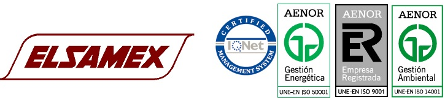 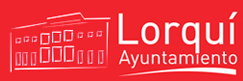 